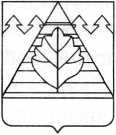 АДМИНИСТРАЦИЯГОРОДСКОГО ОКРУГА ТРОИЦК В ГОРОДЕ МОСКВЕПОСТАНОВЛЕНИЕОб утверждении сети муниципальных учреждений на 2021 год		Для решения вопросов местного значения городского округа Троицк в городе Москве, установленных Законом города Москвы от 06.11.2002 № 56 «Об организации местного самоуправления в городе Москве», администрация городского округа ТроицкП О С Т А Н О В Л Я Е Т :Закрепить сеть муниципальных учреждений, подведомственных администрации городского округа Троицк на 2021 год.1.1. Учреждения дополнительного образования детей:Муниципальное автономное образовательное учреждение дополнительного образования детей городского округа Троицк в городе Москве «Троицкая детская школа искусств»;Муниципальное автономное образовательное учреждение дополнительного образования детей городского округа Троицк в городе Москве «Троицкая детская школа искусств им. М.И. Глинки»;Муниципальное автономное образовательное учреждение дополнительного образования детей городского округа Троицк в городе Москве «Троицкая детская художественная школа».Муниципальное автономное учреждение дополнительного образования «Детско - юношеская спортивная школа - 2».1.2. Культурно - досуговые учреждения:Муниципальное автономное учреждение культуры городского округа Троицк в городе Москве «Центр МоСТ»;Муниципальное автономное учреждение культуры городского округа Троицк в городе Москве «Троицкий центр культуры и творчества».1.3. Библиотеки:- Муниципальное автономное учреждение культуры городского округа Троицк в городе Москве «Троицкая библиотека № 1 им. Михайловых»;- Муниципальное автономное учреждение культуры городского округа Троицк в городе Москве «Троицкая библиотека №2».1.4. Музеи:- Муниципальное автономное учреждение культуры городского округа Троицк в городе Москве «Троицкий музей имени М.Н. Лялько».1.5. Учреждения физической культуры и спорта:- Муниципальное автономное учреждение физической культуры и спорта «Дворец спорта «Квант»;- Муниципальное автономное учреждение физической культуры и спорта «Городской спортивно-оздоровительный центр «Гармония»;- Муниципальное автономное учреждение физической культуры и спорта «Спортивно- оздоровительный клуб инвалидов «Движение»;- Муниципальное автономное учреждение физической культуры и спорта «Городская спортивно-оздоровительная база «Лесная»;- Муниципальное автономное учреждение физической культуры и спорта «Спортивно - оздоровительный клуб «Орбита».1.6. Учреждение по содержанию и ремонту дорог: - Муниципальное бюджетное учреждение по содержанию и ремонту дорог местного значения и благоустройству городского округа «Дорожное хозяйство и благоустройство».1.7. Средства массовой информации:- Муниципальное автономное учреждение «Троицкое Информагентство».1.8. Муниципальные казенные учреждения: - Муниципальное казенное учреждение муниципального строительства «Горстрой».- Муниципальное учреждение «Централизованная бухгалтерия городского округа Троицк в городе Москве». Настоящее постановление подлежит официальному опубликованию в еженедельной газет городского округа Троицк в городе Москве «Городской ритм. Специальный выпуск» в бюллетене «Московский муниципальный вестник» и размещению на официальном сайте администрации городского округа Троицк.Контроль исполнения настоящего постановления возложить на заместителя главы администрации городского округа Троицк в городе Москве В.И. Глушкову.Глава городского округа Троицк						             В. Е. ДудочкинОт  30.11.2020№972